                                                                                                              ПРОЕКТ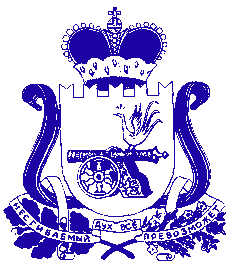 Администрация ШАТАЛОВСКОГО СЕЛЬСКОГО ПОСЕЛЕНИЯ ПОЧИНКОВСКОГО районА Смоленской областиПОСТАНОВЛЕНИЕ от ___________ 2017 года                                                            № _____Об утверждении муниципальной программы«Формирование современной городской средына территории Шаталовского сельскогопоселения Починковского района Смоленской области»  на 2018 -2022 годыВ целях повышения уровня благоустройства территории Шаталовского сельского полселения Починковского района Смоленской области , в соответствии с постановлением Правительства Российской Федерации от 10.02.2017 года № 169 "Об утверждении Правил предоставления и распределения субсидий из федерального бюджета бюджетам субъектов Российской Федерации на поддержку государственных программ субъектов Российской Федерации и муниципальных программ формирования современной городской среды", приказом Министерства строительства и жилищно-коммунального хозяйства Российской Федерации от 21.02.2017 года  № 114/пр "Об утверждении методических рекомендаций по подготовке государственных (муниципальных) программ формирования современной городской среды в рамках реализации приоритетного проекта "Формирование комфортной городской среды" на 2017 год", руководствуясь Уставом Шаталовского сельского поселения Починковского района Смоленской области постановляет: 1. Утвердить прилагаемую муниципальную программу «Формирование современной городской среды на территории Шаталовского сельского поселения Починковского района Смоленской области на 2018 – 2022 годы».          2. Разместить настоящее постановление на официальном сайте Администрации Шаталовского сельского поселения Починковского района Смоленской области в сети «Интернет».3. Контроль за исполнением настоящего  Постановления оставляю за собой.И.о.Главы  муниципального образованияШаталовского сельского поселенияПочинковского районаСмоленской области                                                                   О.Н.Бачурина  